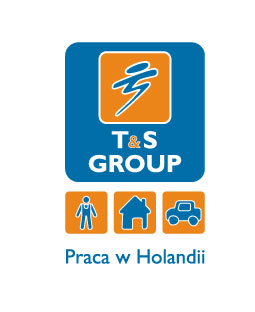 spawacz mig/magT&S Group to Agencja Pośrednictwa Pracy z wieloletnim doświadczeniem (posiada certyfikat: KRAZ 3745).Opis stanowiska:spawanie metalowych oraz aluminiowych elementów do budowy jachtówWymagania:komunikatywna znajomość języka angielskiego lub niemieckiego,doświadczenie w podobnej pracy,doświadczenie w spawaniu metodą MIG/MAG 6Gważny certyfikat MIG/MAG z uprawnieniami do spawania w pozycji 6Gznajomość rysunku technicznego,prawo jazdy kat.B (mile widziane).Oferujemy:pracę w renomowanej firmie z możliwością rozwoju zawodowegomożliwość długoterminowej współpracydobre wynagrodzenie z perspektywą podwyżkipracę w miłej i przyjaznej atmosferzemożliwość odpłatnego korzystania z zaproponowanego przez Agencję Pracy w Holandii zakwaterowania, ubezpieczenia oraz transportu lokalnego  lub organizowania tych świadczeń prywatnieopiekę polskich rezydentówInformacje dodatkowe:W procesie rekrutacji w pierwszej kolejności wezmą udział aplikacje przesłane za pomocą formularza na stronie www.tnsgroup.pl  z załączonym CV oraz skanami certyfikatów spawalniczych.Data wygaśnięcia:2016-05-02Job vacancies:2Regiony:Holandia Holandia 